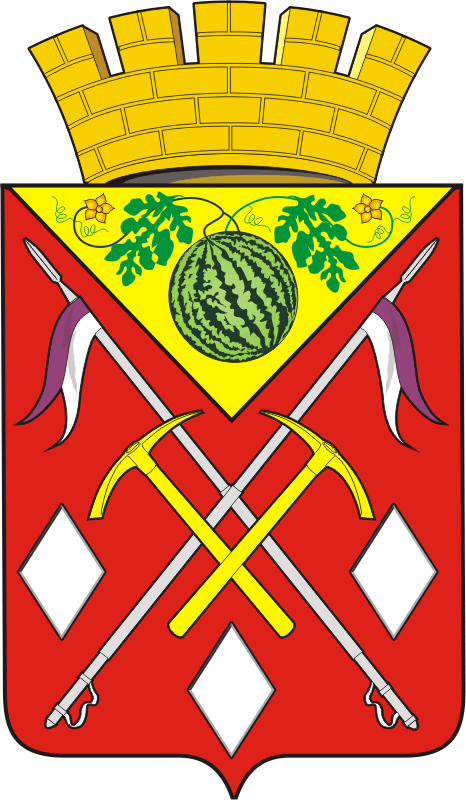 АДМИНИСТРАЦИЯМУНИЦИПАЛЬНОГО ОБРАЗОВАНИЯСОЛЬ-ИЛЕЦКИЙ ГОРОДСКОЙ ОКРУГОРЕНБУРГСКОЙ ОБЛАСТИПОСТАНОВЛЕНИЕ                     [МЕСТО ДЛЯ ШТАМПА]О признании утратившим силу постановления администрации муниципального образования Соль-Илецкий городской округ от 14.09.2017  2480-п «Об утверждении Методики расчета размера родительской платы за оказание услуг по  присмотру  и  уходу за  детьми, осваивающими образовательные программы дошкольного образования в муниципальных образовательных организациях Соль-Илецкого городского округа»         В соответствии с Уставом муниципального образования Соль-Илецкий городской округ Оренбургской области, постановляю:1. Признать утратившим силу постановление администрации муниципального образования Соль-Илецкий городской округ Оренбургской области:- от 14.09.2017 № 2480-п «Об утверждении Методики расчета размера родительской платы за оказание услуг по  присмотру  и  уходу за  детьми, осваивающими образовательные программы дошкольного образования в муниципальных образовательных организациях Соль-Илецкого городского округа».          2. Контроль за исполнением настоящего постановления возложить на заместителя главы администрации Соль-Илецкого городского округа по социальным вопросам Абубакирову Л.А.3. Постановление вступает в силу после его официального опубликования.Глава муниципального образованияСоль-Илецкий городской округ                                                         В.И.Дубровин[МЕСТО ДЛЯ ПОДПИСИ]ВерноГлавный специалисторганизационного отдела                                                                 Е.В.ТелушкинаРазослано: Прокуратуре Соль-Илецкого района, Министерству образования, образовательным учреждениям, организационному отделу,  финансовому управлению, юридическому отделу, в дело